Entrepreneurs in Finance Podcast With your host, Kris Roglieri…PODCAST TRANSCRIPT*These transcripts are generated automatically via Google/Youtube. Please be aware that the automated generator can sometimes get words or phrasing wrong. It’s always best to watch/listen and to use the written transcript as a reference only. CCTG Loan Broker Trainee's Pipeline As Full As Ever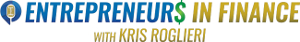 Meet Christopher, a graduate of Commercial Capital Training Group's loan broker training and business opportunity launch pad. Not only did Christopher find himself in a training seat 48 hours after discovering CCTG's finance business opportunity, but Chris's client pipeline continues to grow and return commissions and profits beyond expectations. Listen to Christopher's story as he authentically describes all of his experiences with CEO and founder of Commercial Capital Training Group, and our host, Kris Roglieri. #beyourownboss #businessloanbroker #loanbrokertraining #cctg #commercialcapitaltraininggroupChristopher Daniels of POM Capital & Funding Group00:08and i came across one of your ads and on00:11a friday and monday i was in the class i00:13just said hey this looks great i'm in00:15and i wrote it hold on hold on you00:17actually found us on a friday00:19and then the next week you were in class00:21yeah i called up right away so this is00:24this is exactly what i'm looking for00:25this is something i can do from home i00:27can help people and uh you know it it00:29would it's not going to be full time00:31exactly what i wanted well i'm00:32fascinated by this i i'm actually i'm00:35just going to hinge around here for a00:36couple seconds because00:38we have people that look at us for like00:39six years before they both trigger00:42i think our average time is about four00:44to five months to be honest with you00:46but you just did it in like 48 hours i00:48mean what what what was it about us that00:51made you feel comfortable i i read all00:53the i i i've been in finance my whole00:55life i'm a cpa by trade i've worked in00:57banks i work for hedge funds i work for01:00brokerages uh you know so i understand01:02the finance industry pretty well and i01:05looked at what you guys provide as far01:06as training i said this is this is01:08exactly what i need01:10there are just too many commercial home01:11brokers that don't have a damn clue of01:13what they're doing01:16all we're trying to do here is better01:18the industry for everybody01:21at the end of the day you can make great01:22money in this industry but in the end01:24it's all about helping people01:27you know people always say chris how can01:29i be a successful broker it's two words01:32hard work and dedication01:34if you don't like talking to people you01:36probably shouldn't be in this business01:38hey everybody welcome back to01:39entrepreneurs and finance on this01:41wonderful january day uh this will be01:44our second podcast of uh 2022 happy new01:47year everybody and before i begin don't01:49forget to subscribe to our youtube01:51channel commercial capital training01:52group where you could catch uh updates01:54on uh01:55and video content and future podcast01:58episodes on this episode i am proud to02:01interview christopher daniels who is the02:04ceo of palm capital funding services02:08and uh chris you know looks like here02:11you were a april 2020 graduate is that02:13correct that's correct yep a proud cct02:16cctg grad02:18all right well uh no i appreciate that02:20and i assume in 2020 right i mean we02:23were all virtual then so you you02:25attended our virtual class is that02:26correct that's correct yep okay all02:29right well i'm excited to interview you02:31um as i always decided to interview all02:34of graduates but particularly ones that02:36came out of the pandemic which was02:38interesting because you came into this02:40doing the pandemic right and started02:42this business doing the pandemic but02:43before i get to that before i get to02:45that tell me about your life leading up02:48to cctg briefly you know what what led02:51you what caused you to kind of search02:52for something and how did you find us02:55yeah so it's unusual i was retired from02:57a hedge fund after 10 and a half years03:00and i wasn't going to actually go back03:01to work i was going to just take it easy03:02i also am retired from the national03:04guard after 33 years so i i have other03:07income streams and uh when the pandemic03:09hit i just got bored i was just you know03:12locked in couldn't do anything couldn't03:13do anything i want to do couldn't go03:14outside the house and i said i thought03:16to myself okay you know what what are03:18people going to need help with you know03:19businesses are03:20in trouble03:21and i came across one of your ads and on03:24a friday and monday i was in the class i03:26just said hey this looks great i'm in03:28and i wrote hold on hold on you actually03:30found us on a friday03:32and then the next week you were in class03:34yeah i called up right away so this is03:37this is exactly what i'm looking for03:38this is something i can do from home i03:40can help people03:41and uh you know it it's not gonna be03:43full-time03:44exactly what i wanted well i'm03:45fascinated by this i i'm actually i'm03:48just going to hinge around here for a03:49couple seconds because03:51we have people that look at us for like03:52six years before they both trigger03:55i think our average time is about four03:57to five months to be honest with you03:59but you just did it in like 48 hours i04:01mean what what what was it about us that04:04made you feel comfortable i i read all04:06the i i i've been in finance my whole04:08life i'm a cpa by trade i've worked in04:10banks i work for hedge funds i work for04:13brokerages uh you know so i understand04:15the finance industry pretty well and i04:18looked at what you guys provide as far04:19as training i said this is this is04:21exactly what i need something like i04:22don't have to go far before i can take04:24it from home okay04:27i researched all your contacts that day04:29i said you know the success rate i just04:32said this is this is going to be some04:33good training you know i said i just04:34can't go wrong with it right i actually04:36signed up for the for the first package04:38and during this the course i went to the04:40uh04:44second level of course okay so so you04:45signed up for gold and then04:47uh at what point did you upgrade during04:49that week doing the training yeah before04:50the course ended yup ah okay all right04:52all right well wow that's a that's an04:54interesting story it's happened before04:55but i'm always curious what goes through04:57your mind uh being that you committed04:59that quick to someone that looks at us05:00for three months or three years you know05:02so05:03you were rocking and rolling so tell me05:05about that week tell me about that week05:06that you went through virtually yeah it05:08was the training was great and because i05:10set up so quick i didn't have a lot of05:12time to do what i call like the05:13pre-training you know looking into like05:15all the terms stuff like that so i05:17actually retook the course again in may05:19uh may of this year or may of twenty05:21twenty two twenty twenty i took a naple05:2330 days again oh okay all right all05:25right was that a good05:27time frame to get refreshed yeah because05:29i just went like a lot of the terms you05:30threw out there you know the ltv loan to05:32value all these things you triggered05:33with fire hose and you know because i05:36said so quick i didn't have a chance to05:37like get really researched the industry05:39that much right let's look at let me05:41just take 30 days to do some some self05:43training okay go back in and be prepared05:46to answer more questions and absorb more05:49and it worked out really well that's05:50awesome that's awesome and so05:52after that second month happened what05:54was your game plan like like you know05:56you're a military guy you always need a05:58plan my father was a military guy he you06:00know he always taught me that what was06:02your game plan after let's say two06:03months of you know training retraining06:06and now it's just you and the only06:08objective the only obstacle between you06:10and getting where you want is yourself06:11and so like what did you tell me about06:13that game plan so we're i was gonna06:15originally concentrate on sba loans i06:18thought that was the biggest the biggest06:19niche in the market there's going to be06:20a need out there with businesses06:23okay and it wasn't a mistake because06:26of of what i thought it was mistake06:28because there was so much ppe loan06:30action out there yeah anytime anyone06:32searched sba they were calling me to ask06:34you about the stats that pp loans06:37so i was getting about 10 calls a day06:39saying hey i applied for a pp loan can06:42you help me i'm like i'm not the sba so06:44i would i didn't want to you know not06:46help these people so i kept the number06:47of the sba up on my board and every time06:50someone called i just gave that number06:52so i had to switch my game plan up06:53because no one was getting through to me06:54for loans for the first couple of months06:57so i had to switch to commercial real06:58estate did you did you and i would ask07:00this if i was in your position and07:02people kept calling me thinking i was07:03the sba i mean i would just say hey i i07:06i got the number you could call for your07:07ppp loan but you have any other07:09financing needs i did that every time07:13most of the people that were calling me07:15were were in the the pp loan of five07:17thousand dollars they weren't they were07:19yeah players they weren't players yes07:22yeah07:23i did have i did have one guy calling me07:25on a pp loan okay quite hysterical um07:29baltimore and he tells you that he wants07:31to get a pp loan for his ladies okay and07:33i'm like okay well tell me about what07:35they do he goes well it's an old cash07:37business07:38okay and my ladies aren't working now07:40i'm like all right i got what you're07:42doing here okay07:44guys07:46he wanted a ppp loan for07:48his prostitution business wow07:51i'm sorry i just can't help you sorry07:53yeah yeah yeah yeah wow i mean we had a07:55lot of those too we i mean we because we07:57were pretty big with ppp yeah we did07:59this under a billion dollars worth and08:01it was like yeah we had some wild and08:03crazy things like one that comes to mind08:05is we had a guy08:07in the middle of nowhere out west um it08:10was like in a town of like 10 000 people08:13and he claimed he had this pizza08:14restaurant which we looked up the pizza08:17restaurant it was a place that was like08:19a little tiny hole in the wall strip08:20mall08:21and he claimed he had 50 employees and08:24it's like08:25i don't even think you could fit 1008:26people in there you know and because you08:28know try to get more ppp money so08:30this is funny um08:32okay so08:34so commercial real estate so tell me i08:36mean was that did you did you make that08:38one of your product concentration areas08:41when you left the course that you wanted08:42to focus on real estate i was originally08:44going to focus sba and then switch to08:46real estate because one of the things08:47it's it like when you when i left the08:49course08:50you talked about how to set yourself up08:52for you know you're making your daily08:54money your monthly money and then the08:55home runs right okay right so i was08:58finding that the daily money was very09:00distracting you know the mca loans and09:02stuff like that and since i i have09:04another income stream and didn't want to09:05really work the 40 hours a week i said09:06okay i'm just going to concentrate on09:08the big stuff that's what i'm going to09:09focus on because i can take the time in09:11between the deals all right i don't you09:13know if someone's doing this to feed09:15their family they got to have that you09:17know daily that monthly and up those big09:19home run type of loans out there so i09:21kind of dropped off the the mca world09:24the the receivable financing and stuff09:26like that um although it's very09:27profitable it it wasn't something i09:29really wanted to focus on so i kind of09:30like shied away from that right for the09:33bigger numbers so the bigger numbers09:35okay um and so09:38you know09:39through the pa i mean did the pandemic09:41treat your business meaning this09:43business well for you that it worked out09:45extremely well because09:46a lot of people started surfing the net09:48and would do zoom calls for information09:51as opposed to wanting to meet you in09:52person so allow it allowed me to attract09:55more clientele i think across the09:57country than i would have before the09:59pandemic well and plus i mean i remember10:01when the pandemic in in 2020 a lot of10:04banks you couldn't even walk into i mean10:05you had a you had to actually schedule10:07an appointment if you wanted to meet10:08somebody face to face so that that that10:10well a lot of banks stopped lending i10:12mean you know i picked up one client uh10:14who's doing a ben and jerry's his second10:17ben and jerry's store okay his first10:19store was very profitable he was not a10:21full-time owner he's a part-time owner10:23yeah uh so he had other income coming in10:25wells fargo dragged their fee with them10:27for three months and i was able to close10:29along with him in five days wow wow10:32um10:34and now10:352021 so you know you're kind of coming10:38out of the pandemic with all these days10:39it seems like we're still in it with you10:41know the 30 variants out there but but10:44but you know10:452020 how did 21 uh you know the start of10:472021 fair for you in the last 12 months10:50i i haven't had any impression come into10:522021 the real estate market was gonna10:53crash okay that was my prediction the10:56exact opposite happened okay especially10:58in some of the states like florida where11:00they're they're just building like crazy11:03right11:04it's it's you know it it's the amount of11:05billions going to florida i have one11:07huge development for 200 million dollars11:09going up in marion south carolina right11:11now and so it's it's the amount of the11:13construction that's going out there is11:15is insane right now i have i have a 10011:17million dollar condo complex in florida11:20i'm helping to assist with right now11:22it's just the the building is just you11:24know11:25insane and the big banks are aren't11:26lending yeah they're looking for that11:28second tier lenders right now yeah yeah11:30absolutely absolutely which by the way11:32i'll11:33i'll since we're in the course of a11:35natural conversation i know this is11:36being recorded but uh uh prime is11:38actually coming out with a uh a really11:42neat product um and we're the direct11:43lender to fund very large deals very11:45large estate deals particularly ground11:47up development so um11:50probably end of first quarter we're11:51going to launch it uh we already have it11:54in place we've already funded uh one 70011:57170 million dollar transaction11:59in uh atlanta so that's that's get12:02excited for that because it's okay yeah12:03definitely just it's going to be a12:04really12:05few and far between for those big deals12:07it is for sure and i definitely saw a12:08niche and and uh been working on it for12:10about a year now to get this all this12:12together but12:13outside of that um12:15so12:17yeah real estate's on fire you're not12:19the first graduate who has who has12:20professed that a lot of graduates12:22whereabouts are you located i i spent12:24half my year in new york you have my12:26year in florida12:27okay so you're you're a bird okay you12:29you sit in florida now okay all right i12:32don't blame you i wish i was i was just12:34in florida actually for new year's i was12:36in miami but uh okay um12:39so real estate and that that's what you12:41gravitate towards too tell me about12:44um12:45you know from your previous career12:48and what you did to now what what12:51translated well over and what didn't12:53like where did you have to readjust to12:54this industry compared to what you did12:56before12:57i think understanding your financial12:58statements transitioned really well okay13:01financially i could and i can also read13:02between the lines you know some of the13:04deals like with like i i have one now13:07you know we get these these restaurants13:09okay13:10a lot of it's all cash business13:12right and i i try to explain to listen13:14you know you got to get something your13:15tax return or you just you're just not13:17lendable13:18you know it's it's a it's a balancing13:20act do you want to do you want to beat13:22the government or do you want to get a13:23bank loan you know what i'm saying like13:25it's you can't have both you can't have13:26both yeah and so that's that's that's13:28the you know that's the thing the other13:29thing that did not translate well is is13:32a lot of i would say fraud but13:35and i want to take this honest people13:36they just kind of skew the truth like13:38you know what what's your fico score13:40750. we pull it out it's 6 50. i don't13:42know what happened it was 7 50 yesterday13:44you know it's like all right listen you13:46got to be upfront and obviously the full13:47situation you know or i try and help13:49someone13:50interview them for you know in the13:51initial interview and i find out you13:53know okay everything looks great and13:55they had a bankruptcy two years ago like13:56just you know you got to tell me up13:58front i can't help you no that's that's14:00good advice and i think a lot of grads14:02are maybe not as upfront as you uh which14:04is a good trait14:05um where they just take the borrower for14:07granted they take what they say is bible14:10and you know and then it ends up slowing14:12the deal down or killing the deal14:13because you know they things come out14:16where it sounds like to me you're you're14:18doing the proactive approach14:20yeah i ask problems up front yeah i14:22asked my clients to send me a snapshot14:24of their fico score this way it stops it14:26right there you know just take a picture14:28from any credit card or your experian14:30account just send it over to me this way14:31i have it in front of me so we know14:33exactly where you're at where you're at14:34yeah yeah that that that's a good14:36practice um14:38and it sounds like um i mean tell me14:40talk to me about your pipeline how big14:41is your pipeline now presently i mean14:43you know you got some stuff in motion14:45you got some good deals in there to talk14:46about that yeah i got so i got some you14:48know i'll do deals from fifty thousand14:50dollars to two hundred million dollars14:52right i i what i did was with the small14:54deals the small deals tend to take up14:56more of your time so i've actually just14:57added three employees okay15:00so what i do is i feed them deals now15:02and i kind of train them along and i15:04split 50 50 with them so i rather i15:06rather have you know three if if i'm15:08making a hundred dollars okay now i got15:11three guys i'm making 150 and they're15:13all making 50.15:14yeah so yeah that makes sense yeah15:16that's how we would work it out well and15:17and you know my goal is to try and just15:19really manage them and get them in the15:20bigger deals they can't heal you you15:21need more training for that so like one15:23of the big deals i have which is a15:25unique one it's a hundred million dollar15:27auto fni deal okay and it's a little15:30confusing but what these guys do is they15:32lend money to dealers car dealers okay15:35and they drive their warranty business15:37to them and they provide the insurance15:39product15:41and so it's very profitable for every15:42dollar spent it's 50 return on15:44investments and so they're looking for15:46tranches of 10 million15:48for a total of 100 million dollars they15:50put in 10 million dollars into the15:51market and then promote 10 million 1015:53million 10 million over four years i'll15:55have 100 million dollars in the market15:56got it that's an interesting deal very15:58interesting it's taken me probably four16:00to five months right now i'm finally16:02about to close the next 30 days16:04wow what's the potential take down for16:06you on that it could be between one and16:07two million dollars for me wow16:09congratulations i wish you the best of16:11luck to that that that's a huge win huge16:14win16:14um16:17you know16:18and and you know i know you you16:21purchased our higher tier package or you16:22upgraded i should say to platinum which16:24a lot of people do but how has it been16:26working with our team16:28you know great yeah the teams are great16:31that they're very responsive you know16:32they provided me a lot of great leads um16:34you know i couldn't be happy with them16:36you know i i am adding on different16:39marketing services now to my program to16:41to expand more16:43i want to you know grow my employee base16:45yeah and i think if i add more marketing16:47services to to that from the outside16:49external from ctg i could i could expand16:51the base and one of the big areas that16:53that i'm giving my employees i asked16:55each one to pick a specialty so i've got16:57one that's working in the underserved16:59community the veterans the the women17:01minority lgbtq i got one who's going to17:03work on cannabis okay and cannabis is17:06huge right now yeah a huge sector yep17:08hard to place because a lot you got a17:10lot of people living in their mom's17:11basement to age 40. now i think they're17:12going to be a cannabis grower okay and17:14have no assets no income sure and17:17they're just applying for a license you17:19know17:20but so so i get probably 50 of the17:22cannabis deals that come across our desk17:24or our dreamers you know who just think17:26because they're possible because their17:27whole life are going to be you know a17:28cannabis disorder in the cannabis17:30business right right that's like that's17:32like saying you you know you fill up17:33your car at gasoline you're going to be17:34in the oil and gas business yeah it's17:36the same17:37same thing yeah one guy's going to17:39specialize in marines and what arenas17:42boatyards17:43okay yeah yeah marinas yeah because17:45that's you know it with the pandemic you17:47know boat yards and rv dealerships they17:50they they've hit it big because so many17:52people have money to spend now if you17:54want to order a boat17:56it's a six-month wait rvs almost the17:58same thing so these rv dealers and boat18:00deals want to really expand right now18:01looking for capital yeah i think the18:03people who had money i mean you know we18:05we saw that in the pandemic hit when18:07things shut down i mean people want to18:08be isolated a little bit people want to18:10be on their boat you know it's something18:12you would do in the pandemic obviously18:13right18:14um so i get it well that's that's18:16interesting i mean you hired people so18:18you know18:19you've been at this hard and strong man18:21it's just yourself right i mean now you18:23have employees but it's just you18:24attended this yourself not with a18:25partner myself yep and uh it's so it's18:28it's been a great run it's funny it's18:29also an offshoot of this is one of my18:31first clients um needed a a to replace a18:35five million dollar loan they had with18:36bank of america18:38and uh you know we helped i helped him18:39with that and then he started showing me18:41his piece of technology developed for18:43his business and now i'm actually also18:44as part-time cfo so we're looking to18:46actually take that company public in the18:48next two to five years18:50wow it's been you know it's so my dream18:52of working part-time that has not been18:55fulfilled18:55[Laughter]18:58well18:59i mean that's a good thing i take i i i19:01always say listen man you know part you19:04could you could do this part-time but19:06you know19:07i mean i love the industry and why would19:09you i mean i want to do more you might19:11always want to do more of it so i mean19:12part time is fine if you have that19:14mindset but when i say part-time it's19:15weird like i start my day 8 o'clock in19:17the morning i don't end eight o'clock at19:19night but19:20i'm down here in florida at 12 noon you19:22know i'll go on to the beach for an hour19:23then i'll come back to work so my hours19:25are 12 hours a day but you know i might19:28go run to town for a half hour a year19:30broken up yeah yeah well you work out of19:32your home too right yes19:34okay all right and how's that how's that19:36been with your family that's been great19:37that's been great19:39it's tough teaching my kids and my wife19:40how do you like hey i'm on the phone19:42don't disturb me but i know i know i19:45know and how does your how does your19:46your your family19:48did your family slash your wife a pretty19:51appreciate that's the wrong word did19:53they support you with the new venture19:54were they a little skeptical19:56but my wife was the one who i pointed19:58out in the couch or that friday said hey19:59i'm thinking dudes just do it20:01just do it20:03you're me really yep she said20:04you need to do something just do it20:06yeah yeah because20:08i gotta tell you that's that's quite20:11that a different experience that a lot20:12of our grads do with their wives i mean20:14a lot of wives are like hey i'm gonna20:15cut your head off if it's you know like20:17they threaten them if it doesn't work20:19but i mean your wife just said she must20:21trust your intuition well she was20:23talking about for months and i should20:24just start my own business you know you20:27just do something you know do something20:29for yourself and start your own business20:30and i said this just landed at the right20:32time the right thought you know the20:34right i was in the right frame of mind20:36to think about it yeah it just all lined20:39up20:40you know you know you talked about well20:42let me ask you let me ask you two20:43questions and they're quite different20:45but what is the20:47thing that you absolutely love about the20:48business20:49i love helping people okay simply say my20:52loan size is from 50 000 to 200 million20:55you know do i 150 000 loans i don't okay20:58but i can't turn away people you know21:00i'm saying there's people who have21:01dreams you know that that i when i when21:04i succeed21:05it just gives you such a great feeling21:07inside sure when you do a 200 million21:09dollar loan okay you made your wallet21:11rich but the guy you deal with is21:12already wealthy you know so you're not21:14really helping him out right21:17right right right21:18what do you hate about the business what21:20sucks about the business the number one21:22thing21:23for somehow i've gotten on the long list21:26of telemarketers and i don't they they21:28call me literally 10 12 times a day um21:31sell me solar panels to upgrading my21:34website to talking about my google21:36listing to tell me my company credit21:38card has been expired i mean all kinds21:40of crazy phone calls to try and21:42either annoy me steal my identity or21:45sell me services i don't need21:47that's been like the worst it's21:49increased tenfold to open the business21:51well that's because i think you opened a21:53business right i mean that happens when21:55you open a business there's databases21:57that know okay here's a new entity that21:59was formed and you know you get on that22:00list and all that other stuff but i'm22:02talking about22:03day to day22:04in your day what do you hate about the22:06there's got to be something you hate22:07about the business22:09i really no there's nothing i hate about22:11something that's annoying is when a22:12lender can't see the value of a client22:14okay yeah that that's that's gets22:16frustrating when i know i have a good22:18client22:18okay and the lenders are like now i'm22:20gonna pass this one like it's like22:23now this is a great deal22:25that's a great great deal and that that22:27gets frustrating you know let us right22:28right now look there i i have more22:30clients than lenders right now that's22:32been the biggest issue is finding those22:34lenders that want to jump on the deals22:36and process them quickly22:38right right right yeah yeah well yeah22:40that's that's you know sometimes that22:41could be a challenge when you have22:43you know uh22:44convincing a lender of the vision or at22:46least your experience with the borrower22:48but sometimes they have a you know they22:50they may have an alternate viewpoint on22:52it that maybe you or the borrower can't22:54see but22:55the trick is matching it right22:57what's one thing that you know now that22:59you wish you would have known prior to23:00getting into the business is there23:02anything that sticks out in your head23:03that you wish you would have maybe a23:05couple mistakes that you made along the23:07way here in the last you know two years23:09when i first started it was actually you23:12know understanding what each lender is23:13going to focus on there's a lot of of23:15missteps23:17yeah you know like no we don't do that23:18kind of you know it's understanding that23:20the the lender the first lender the call23:23i think is that23:24that's that's that's just like any new23:26step into the business but you know and23:28and the lenders that especially the ones23:29that the cct lined up were all very23:31helpful like no we don't do that try23:34this guy you know sorry we won't you23:35know yeah it's just learning that type23:38of you know23:39industry what you know23:40like like for example when i had a real23:42estate deal the guy wanted to occupy 2523:44of the property i called an sba lender23:46like no it's got to be 51 owner occupied23:49right23:49it's a mistake i should have known okay23:51but i didn't and after that mistake i23:53knew i knew it from there then on out23:56and and that's a good point23:58what do you think you need to have24:02uh24:03in this business24:05what's one of the things you think that24:07attributes to your success and meaning24:09what you do right like it could be24:11anything24:12personality it could be it this could be24:14like what do you think24:16if you think back what makes you24:17successful in this business i think24:19never quitting you know there's this24:21hundred million dollar auto effing i24:22love that i've been at i've been told no24:25300 times24:26300 different lenders told me no24:29okay and i just never gave up it's24:32awesome you know i mean and you think24:34like okay after after the 100th time i24:36hit family offices i had hedge funds i24:38had lenders and i finally stumbled24:40across the right one and it's funny is i24:43actually hit them up24:45and it's one it's it's one of the24:46lenders i'm not gonna mention the name24:48of the podcast but it's one of the ccg24:49lenders i actually hit them up early on24:51the process of this loan and i don't24:53think i framed the client right ah yeah24:57so they said we're going to pass24:59and i'm dealing with them on another25:00large project and they said you have25:02anything else out there and i actually25:04forgot because i've been to 30025:05different letters i've mentioned this25:07project before and i framed it the right25:09way and said hey we're very interested25:11in this project25:12and i went back to my notes because i25:13keep very detailed notes of who i went25:15through i said uh i i already pitched25:17these guys this project so it's how you25:20frame these unique deals to to to the25:23lenders is how you get through the door25:25you know and that's that brings up an25:27important point about the story right i25:29mean a lot of times it's so important25:30for the broker to get the story right25:33because that's to your point you you you25:35outline the scenario but you didn't25:37frame it right and the lender wasn't25:38interested but then they25:39re-engaged25:41that's great that's great so let me ask25:43you just a couple of um personal25:45questions first of all what does palm25:47what does pom stand for25:48peace of mind25:52that's what made you choose that that25:53you know palm capital and funding25:55services yeah peace of mind the palm25:56trees my logo that came from florida25:58that's great26:01what is something that uh you know26:03somebody meeting you for the first time26:05wouldn't normally know about you like a26:07unique thing about yourself that you26:09don't really portray well26:11i'm a disabled veteran uh you know i i26:14served 33 years in the national guard26:16retired as a colonel i was at ground26:17zero26:18for four months wow employed to iraq and26:22baghdad as an instrument26:29a love for animals uh-huh you know26:31people yes i know that either you know i26:34love my my dogs i love26:36pets26:37or all kinds of animals26:39yeah well thank you for serving our26:40country that's awesome yeah we have a26:42lot of veterans that are uh that have26:45been through this training26:46um26:48so you're an airborne ranger is that26:50correct26:51what's that like26:5239 parachute jumps26:54it's funny is is you know i got 3926:56parachute jumps airborne rangers you26:58know scaled off mountains jumped out of26:59helicopters repelled that helicopters27:02and for some reason after 9 11 i'm now27:03afraid of heights in second27:06yeah27:07yeah it's just i don't know what snap27:09but now i'm just definitely afraid of27:11heights27:13what does it feel like to parachute out27:14of a plane i never27:16it's a it's a great feeling i i i want27:18to do it again one more time in my life27:20but it's just it's it's an incredible27:22feeling just floating in it because you27:23leave with such a noisy plane27:25and also it's just quiet27:27it's27:28floating down it's great27:30do you feel the sensation of floating27:32all the time or does that wear off when27:34you get to a certain point it's i always27:36wondered about that27:37when you get close you're floating until27:39you're close to the ground and actually27:40feel because the goal of perishing in27:42the military is not for soft landing27:44it's to get you to the ground as fast as27:46possible without breaking your legs27:48right so you don't stand up when you27:50come down for the parachute you get a27:51roll to not break your legs and so you27:54don't realize how fast you're moving to27:55get within about 50 yards of the 5027:58meters of the ground and also you're27:59like oh no here comes the ground get28:00ready he's gonna hurt but i mean like28:02when you jump out of the plane you28:03obviously experience free fall okay it's28:06your attached to a wire it's attached to28:08a static line and it actually snaps the28:10shoot out of your back28:11so i i don't free fall i did mask28:14okay all right all right i see what28:15you're saying i see you're saying okay28:17there is there is about four seconds of28:19free fall before your shoot opens yeah28:21but then you're jerk because you're28:22attached to the moving plane like an28:24umbilical cord of a baby okay and it28:27what it does it snaps your shoot28:28shootout and you get dragged by the28:30plane and then the the line is designed28:32to break at a certain weight so the line28:35breaks and shoot opens28:37wow so all right so you're not in free28:39fall all the time you're about four28:41seconds of free fall which is just28:43nothing and you snap back in as the28:45plane grabs you okay and then snaps your28:48open28:49interesting interesting ah i didn't know28:51that i didn't know that28:53if you weren't you know if you could if28:55you could try or28:57automatically transplant yourself into28:59another29:01career doesn't matter what it is without29:03going through all the qualifications or29:04education what what would you be in29:06another life29:08i like farm29:09i always had a vegetable garden you know29:11my grandfather was a farmer29:14um29:15on long island they basically got bought29:16out because you know the housing market29:18took over the farms in long island sure29:20but uh i always love vegetables you know29:22it's it's a quick turnaround you plant29:23in the spring you pick it in the summer29:25you know it's a quick satisfaction you29:27have a garden now you have a garden now29:29i'm not in florida i have one up in new29:31york29:32why would you have one in florida that's29:34okay i'm not here enough i leave in this29:36you know29:37all right the only thing about about29:39being a farmer i wouldn't like those29:40because29:41i love raising animals but i don't know29:43if i can take addles to a slaughterhouse29:45that'd be the only problem i have yeah i29:47know i know that would be tough that29:49would that would definitely be tough um29:53one thing i always like to give ask29:55graduates just to get a little29:56personality feel or have our viewers get29:58a29:59you know more introspective view of your30:01personality is if you could sit down30:03with anybody30:04uh past or present30:07meaning not here or here with us uh you30:10know and and pick their brain for two30:12hours who would that be30:13i i'd have to say i think george30:15washington i mean he's our first30:17president he fought a revolution to to30:20start this country right i i just want30:22to pick his brain and see did he ever30:24imagine30:25that the united states would grow30:28to where it's at to be number one in the30:29world to be a world leader we have our30:31problems obviously you see the press you30:33know yeah that side democrat republican30:36alt left all right you know provocative30:38anti-vex whatever but you know30:40there's there and i'm not going to say30:42nobody but there's very few people who30:44are starving to death in this country30:46okay there are people who go hungry with30:48meals okay there's a lot of chairs that30:49work with that what's one of my things i30:51choose is help the charities like30:52inherit shaping food bank in long island30:54you know help people eat but they're30:56there's you know when you talk about30:58you know someone who's considered poor31:00who has an iphone31:02i mean it's what a great place here31:04it's a day actually i saw somebody the31:06other day right down here because we31:09have uh a homeless problem down by our31:11office because there's a homeless31:12shelter a couple couple blocks down31:17i i i um up to the light and the guy has31:19an iphone and he's begging for change31:21it's it's insane31:24i mean we31:25we're not we have our problems but you31:27know31:28we sometimes just gotta look around the31:29country and just say you know how great31:31it is31:32it is how great it is you know like out31:34of all the pro and i think a lot of the31:36youth don't realize that31:38you know i i'm not i hate to dwell on31:40millennials or youth but a lot of times31:42they just they're31:43they don't get it in my opinion compare31:46rest of the world we really are a good31:48country i mean in terms of how fortunate31:50we are if you look at the rest of the31:51world you know it's vastly different31:54um31:55tell me about and one thing i wanted to31:57ask you when we brought up your military31:59experience how does how does that is32:01there what are the similarities between32:03your military training or experience32:05into this business like how does running32:07this business and32:09some of those traits you develop in the32:10military translate into this well the32:12military is very big on planning32:14executing and32:15never giving up and so i think you know32:18the way i plan my day on who i'm going32:20to call how i'm going to call how i'm32:21going to plan32:22okay and how i'm going to execute and32:24how i'm going to never give up is what32:25translated from the military you know32:26it's it's all about you know i mean the32:28military is big on on documentation you32:31know and keeping notes and understanding32:32where you're going and what you're32:34planning32:35that's what really has helped me well32:36this business that's great with my32:38employees you know one of them two32:40actually two of them are ex-military as32:42well one's a west point grad one's still32:44a captain in the national guard and i32:46can see a difference between them my32:47other employee who has a military32:49background you know as far as you know32:51planning and executing note taking not a32:53bad way but just i could see the32:54difference meaning like one32:57one did the formal book like the book33:00smart way west point but didn't actually33:03serve in the military like serve he33:05served for four years then got out and33:07then got it okay and then my i have free33:09employees and one there's no military33:10connection at all so the one has the33:12military yeah the one has no military33:14connection all i could see like it's you33:15know to get him to where i want to go33:18just takes a little extra step a little33:19extra step yeah and he's also younger33:21too sure sure well yeah these are the33:24younger people you can mold33:25yes he's very aggressive very good you33:28know i just gotta it's he's like this33:29energizer buddy just all around the room33:31i gotta get him to go straight as33:32opposed to left right yeah yeah yeah you33:34gotta guide people for sure yeah and i33:36will accomplish the world is going to be33:37successful without a doubt he's you know33:40he he's already got some loans he's33:41ready to close he's only been with me33:42for 30 days so he's well on his way33:45that's awesome congratulations with that33:48um33:49we've come to this point in the podcast33:51well feel free to ask me anything it33:53could be anything underneath the sun33:55personal33:56it could be you know anything doesn't33:58have to even be business-wise but uh we34:01call it kind of flip the script and your34:02chance to ask me maybe a couple of34:04questions sure i'll ask you one that you34:06asked me so what would you do if you34:08weren't doing this business where would34:09you what what job would you take34:11oh that's an easy one that's definitely34:14an easy one i would be a professional f134:16race car driver34:17all right34:18i would absolutely be that yes because34:21i'm a big car guy i love automobiles i34:23love racing and um i could if i didn't i34:26could just plant myself and be good mind34:28you i'd be an f1 driver all right let's34:30go brandon34:31let's34:32go34:34uh yeah you get to travel the world and34:36do cool stuff and drive 200 plus miles34:39an hour34:40um what else anything else for a long34:43time so where is this industry going in34:44the next five years i mean i i have high34:46hopes that it's going to keep increasing34:48as people look for alternatively but34:49what's your view on where we're going34:50the next five years34:52you know my view uh you know it's funny34:54i just did it i just got done with34:55another podcast about two hours ago with34:57another graduate uh in 2021 but35:00he asked me kind of the same question35:02and i you know i think i mean our i35:04think this business is just going to get35:06better and better i mean i think35:08he asked me more specifically where do35:10we see certain pockets of industry going35:12and i said i think real estate's here to35:14stay um i think real estate's going to35:16be good you know particularly is still35:18on fire it's going to be on fire in a35:20good way um and i i kind of told him35:23i think that particularly the35:24multi-family class is exploding because35:27you know even if we see interest rates35:29rise up a little bit you know due to35:30inflation um that's going to cause a35:33certain portion of you know people that35:35can't afford a home because rates are35:37going to it's going to push them out of35:38affordability with rates and home35:40mortgages and such so35:42they're going to be looking to you know35:44have an apartment so i think35:45multi-family is is a huge a asset class35:47that keeps growing uh same thing with35:50fix and flips so i think real estate is35:51safe to bet but i think35:53throughout this i'm not too concerned in35:55four or five years of what the next35:57variant is i think we're all going to35:59learn how to how to adjust and i mean by36:01coming out with another vaccine i'm just36:03saying36:04at this point we've learned to live with36:06coven36:07right i think businesses have learned to36:09adjust with covid uh you know via36:11working at home alternate shifts36:14and um36:16you know and even restaurants adjusting36:18right i mean we we we've come across a36:20lot of restaurants readjusting their you36:22know doing going through takeout so i'm36:24not worried about36:25a health scare36:27too much because i think we figure that36:28out um you know at this point you know36:31the only thing that worries everybody's36:33is inflation right i mean how far that's36:36going to going to go36:38but with anything with any36:40negative that happens in the economy36:41there's opportunity and that's the great36:43thing i i'm not too worried about the36:45model that you have the model that we36:46have because there could be certain36:48pockets that could be affected36:51um due to that but you know there'll be36:53other pockets that open up and that's36:55been my experience in this business for36:5622 years36:58you know whenever something happened36:59even when you know the biggest one was37:02the crash of 0837:03um37:05yeah there were things that products37:06that basically vanished but there are37:08other products that exploded in a good37:09way so i'm used to it you know i'm used37:11to it but i think the next four or five37:13years are going to be a good time37:14particularly for people in our business37:16i'm not just saying that because i'm on37:17this podcast i truly believe that you37:19know37:20i think so too yeah yeah the restaurants37:23it's fine when code started there was a37:25new restaurant in my town i said oh37:26they're never going to make it i feel so37:28bad they spend all that money and what37:30they did was they built actually driving37:31theater in their parking lot and people37:33pulled in with their cars and got served37:35and watched the movie and that's amazing37:38brilliant adapted and they were one of37:40the first ones to put a tent up outside37:42and it just and they survived and37:44thrived in this marketplace you know i37:47saw a couple of luxury uh what i would37:49call really high class restaurants that37:52you know if you prior to the pandemic if37:54you said the word take out that you know37:56it's like a four-letter word yeah um and37:58they adjusted they they revamped their38:01their menu38:03uh their online ordering system and and38:05so their their food they've become great38:08that you take a date on or you do a very38:10expensive dinner they just adjusted the38:12takeout people ate it up people loved it38:14you know and they38:15they flourish so people and that's38:17another thing too right i think in the38:18military although i never served but my38:21you know my father did he was in the38:22marines38:23um38:24you have to learn how to adapt because38:26things change things don't always go as38:28planned right38:29and if you're not successful at adapting38:31then you're you're dead you know yeah we38:34saw that anyone who was able to adapt38:35succeeded and thrived and did not die38:37during the pandemic correct absolutely38:40absolutely38:42well listen you know this has been this38:44has been great i think um38:46you know i i i i commend you for uh38:50you know taking this business uh38:52uh you know seriously and it sounds like38:54i mean i know you're a go-getter and i38:57sounds like you're very successful38:58you're growing and i wish you nothing39:00but success here in the future and thank39:01you for taking the time out to uh in the39:04middle of your day here to be on this39:05podcast well thanks for having me39:06appreciate it39:08all right39:08well that wraps it up for this episode39:10of entrepreneurs and finance again be39:12sure to subscribe to our youtube channel39:14so you can see all future episodes39:16moving forward throughout the year39:18all right thanks chris thank you thanks39:20for seeing this we'll catch you on the39:21next one39:24there are just too many commercial home39:26brokers that don't have a damn clue of39:28what they're doing39:30all we're trying to do here is better39:32the industry for everybody39:35at the end of the day you can make great39:37money in this industry but in the end39:38it's all about helping39:40people you know people always say chris39:43how can i be a successful broker it's39:45two words hard work and dedication39:48[Music]ABOUT THE PODCAST
In our quest to give you the best possible content to see what life is like as a commercial loan broker and/or a lender, CCTG has created the industry’s only podcast of its kind: "Entrepreneurs In Finance" hosted by our CEO Kris Roglieri. Kris and his stellar guests dive deep into the lives of CCTG graduates or the lenders the CCTG broker graduates work with daily.
Far from stuffy, the podcast’s appeal and success rides hot on the heels of authenticity as it feels more like old friends chatting over dinner or a drink. https://commercialcapitaltraining.com/podcast/##